UNDERGRADUATE ART HISTORY AND CULTURAL PRACTICES - WELCOME WEEK TIMETABLE SEPTEMBER 2023(Please note this is a live document and may be subject to change.) Important Extras 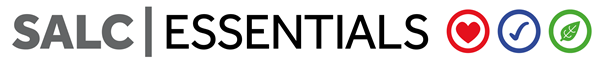 SALC Essentials is a series of online courses covering Health & Safety, Academic Malpractice Awareness and Wellbeing & Diversity These mandatory courses form part of your induction. You need to ensure you complete these courses before Friday 27 October 2023. You can find these courses in your Blackboard homepage. Please note that you can only access these courses once you are fully registered (you can register online here). 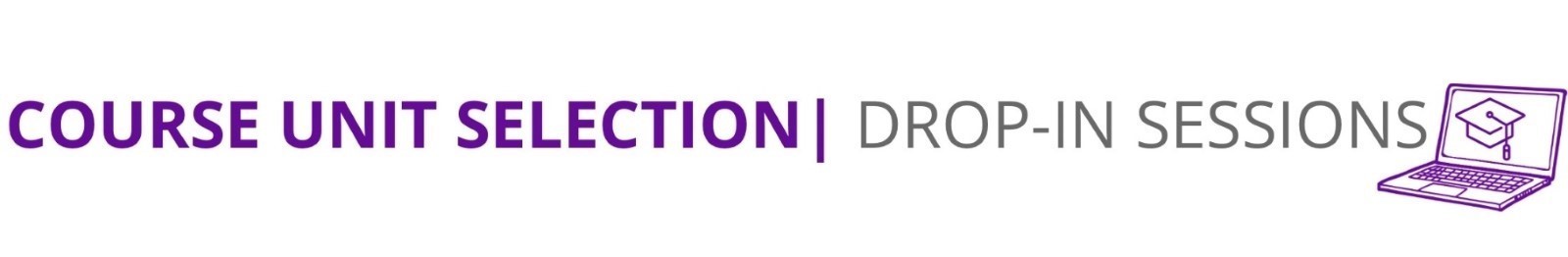 Course Unit Selection ‘Drop-ins’ will be held each day in the Student Hub (next to the Lime Café on the lower ground floor of the Samuel Alexander Building). If you have any questions about course unit selection, drop-in and talk to the team. For more information on course unit selection, please visit: https://www.studentsupport.manchester.ac.uk/study-support/course-unit-selection/  SUSTAINABILITY CHALLENGE The Stellify Award is a prestigious extra-curricular award that you can earn throughout your time at Manchester. You’ll develop new skills, enhance your employability and make a valuable contribution to the world around you. Upon completion of the award, you will receive a certificate and your Higher Education Achievement Report (HEAR) will be updated to reflect your extra-curricular achievements.   Forming the core of the Stellify Award are the Ethical Grand Challenges. These interactive challenges allow you to explore the biggest global challenges - Sustainability (Yr 1), Social Justice (Year 2) and Workplace Ethics (Year 3+).  You will be automatically enrolled in the Sustainability Challenge. Find the Sustainability Challenge in the “My Communities” section of Blackboard (if you can’t see the challenge, contact egc@manchester.ac.uk to request access).  GETTING AROUND CAMPUS Campus map Interactive campus map Date/TimeEventVenueMonday 18 SeptemberTuesday 19 September10:00 – 12:00Welcome talk from Head of Department and Undergraduate Programme Director (and Careers Service affiliate)Samuel Alexander Building – A11312:00 – 13:00Meet your academic advisor group 1Mansfield Cooper Building – Room 4.0512:00 – 13:00Meet your academic advisor group 2Mansfield Cooper Building – Room 1.0213:00 – 14:00Creative Activists project with Manchester Jewish Museum – info talk (Optional Event)Come and find out about the brilliant Creative Activists project, run by Manchester Jewish Museum. They are looking for people aged 18 - 25 who are seeking to create powerful acts of sharing and connection with local communities to join the group. Samuel Alexander Building – Room A714:00 – 15:00Peer Mentor Introduction (optional)Mansfield Cooper Building – Room G.1914:00 – 15:00Get Started with the University of Manchester Library (optional)Samuel Alexander Building Room A715:00 – 16:00Visit to the Whitworth to see the Dürer ExhibitionMeet in Mansfield Cooper Ground-floor lobby to be taken to The Whitworth, Oxford Road17:00 – 18:00Art History SocialSimon Building Room 4.38Wednesday 20 SeptemberMeet 9:30amFieldtripFieldtrip to Walker Art Gallery, Liverpool.  Meet on Oxford Road outside the Manchester Museum17:00 – 20:00Freshers’ socialBrewdog Pub, Oxford RoadThursday 21 September11:00 – 12:00Decoding Inequality: Discover the Digital Humanities (Optional)Digital Humanities is available as a minor subject for single honours students to study as part of the Flexible Honours programme. Come along to this session to find out more about this fascinating field of study and how you can get involved.University Place - Room 4.21313:30 – 14:15Visit to Mansfield Cooper LibraryMeet outside the Art History Library, Mansfield Cooper, Floor 4
 14:00 – 16:00Flexible Honours Course Unit Selection Drop-In(Optional Event)For more information, please visit: https://www.alc.manchester.ac.uk/study/undergraduate/flexible-honours/ Optional Online event Join Zoom Meetinghttps://zoom.us/j/98391539060Meeting ID: 983 9153 906014:30 – 16:00Individual mini drop-in sessions with Colin Trodd, Art History Programme Director, in his office, Mansfield Cooper 3.13 (optional)Mansfield Cooper 3.13Friday 22 September13:00 - 14:00Meet the SALC Graduates(Optional Event)Tune in to have the chance to hear from graduates from the School of Arts, Languages and Cultures about their own Welcome Week experiences and how these first few days of university helped them to prepare for their careers. A recording of this event will be made available for you to view if you are unable to attend.  Optional Online eventJoin Zoom Meeting 
https://zoom.us/j/97113199663 Meeting ID: 971 1319 9663